INDICAÇÃO Nº 4116/2018Sugere ao Poder Executivo Municipal e aos órgãos competentes mudança do botijão de gás de cozinha para área externa da UBS Drª Nair S. Nobuyaçu Guimarães, localizado na Rua Mombuca, 385 – Planalto do Sol II; Excelentíssimo Senhor Prefeito Municipal, Nos termos do Art. 108 do Regimento Interno desta Casa de Leis, dirijo-me a Vossa Excelência para sugerir que, por intermédio do Setor competente, proceda com a mudança do local do gás de cozinha para área externa da UBS Drª Nair S. Nobuyaçu Guimarães, localizado na Rua Mombuca, 385 – Planalto do Sol II, reiterando a indicação de número 3599/2018.Justificativa:Este vereador esteve no local para reunião do COMUSA (Conselho Municipal da Saúde), e foi requisitada pela unidade a mudança de botijão de gás da cozinha para a área externa. Já existe a estrutura para acomodação do botijão, falta apenas à ligação do mesmo. Essa mudança se faz necessária, haja vista que é uma medida de segurança para que o botijão fique na área externa. Esse pedido é uma reiteração da indicação 3599/2018.Plenário “Dr. Tancredo Neves”, em 16 de Agosto de 2.018.Marcos Antonio Rosado MarçalMarcos Rosado-vereador-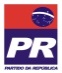 